Name: 					Date: 			Lesson 3.2.4 Homework3-102. Copy and complete each of the Diamond Problems below.  The pattern used in the Diamond Problems is shown at right.   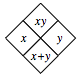 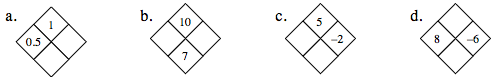 3-103. Joe is downloading songs from the Internet.  He can download them at a rate of 8 songs every 10 minutes.  Jasmine, who is also downloading songs, can download at a rate of 12 songs every 15 minutes.  Who is downloading songs faster?  What is the unit rate (songs per minute) for each person?  3-104. For the following equations, simplify and solve for the variable.  Show all work and check your solution, if possible.   −2 + x = −x + 2−(x − 1) = −4x – 22 + 3x = 3x + 2−(−x + 6) = −3x3-105. Use your pattern-finding skills to copy and complete the table below.   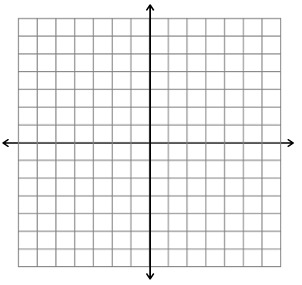 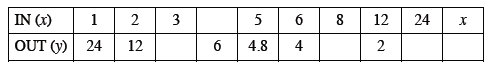 Explain the pattern you found in your table.  How are  x  and  y  related?  Write the rule you described in part (a) with algebraic symbols. Use the points in your table to graph this rule on graph paper.  Describe the resulting shape. 3-106. Translate each algebraic expression into words.   5x – 32(x + y)3 − (x + 5)